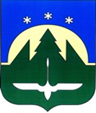 Городской округ Ханты-МансийскХанты-Мансийского автономного округа – ЮгрыДУМА ГОРОДА ХАНТЫ-МАНСИЙСКАРЕШЕНИЕ№ ___-VII РД		                                                         Принято									  29 марта 2024 годаО досрочном освобождении
от должности аудитора Счетной палаты города Ханты-Мансийска В соответствии с пунктом 4 части 5 статьи 8 Федерального закона
от 07.02.2011 № 6-ФЗ «Об общих принципах организации и деятельности контрольно-счетных органов субъектов Российской Федерации, федеральных территорий и муниципальных образований», на основании письменного заявления Егорова А.А. об отставке от 05.03.2024, руководствуясь частью 1 статьи 69 Устава города Ханты-Мансийска,Дума города Ханты-Мансийска РЕШИЛА:Досрочно освободить Егорова Алексея Анатольевича
от должности аудитора Счетной палаты города Ханты-Мансийска 08.04.2024.2. 	Настоящее Решение подлежит опубликованию в средствах массовой информации.Председатель Думыгорода Ханты-Мансийска				 	                       К.Л. ПенчуковПодписано___ марта 2024 года